Fiche d’inscription Yoga & AdosAnnée 2018 - 2019Espace Sorano – VincennesNOM :____________________________________Prénom : _________________________Date de naissance : ______________________________Adresse :_______________________________________Ville : _______________________CONTACT PARENTS : _________________________________________________________Tél. portable :_______________________________________________________________E-mail : ____________________________________________________________________Cours hebdomadaires (salle n°25) (hors vacances scolaires) :Yoga 11-15 ans : MARDI - 17h15 à 18h15Teen Yoga flow (15 – 20 ans) : MARDI – 18h15 à 19h15 Horaires susceptibles d’être modifiés en fonction des emplois du temps des pratiquantsTarifs et règlement :350 € pour l’année, dont Adhésion à l'association le Souffle du Vent + Adhésion à l’Espace Sorano (24 € Vincennois ; 32 € Non Vincennois).Soit un total de 374 € pour les Vincennois, ou de 382 € pour les Non VincennoisPaiement possible en trois fois (3 chèques à remettre en début d’année)Paiement par espèces ou chèques à l’ordre de l’Association Le Souffle du Vent.Pièces à fournir : 1 certificat médical de non contre-indication à la pratique du yogaUne photocopie de l’attestation de responsabilité civileDossier à envoyer à : Association Le Souffle du vent - 92 avenue de la République – 94300 Vincennes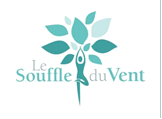 Contact : Virginie OLIVE (enseignante)07.81.30.63.67 – vi_olive@yahoo.frle-souffle-du-vent.frhttps://www.facebook.com/hathayogavirginie/